Meeting Agenda (1/16/21) – MCSA Midwinter’s MeetingMeeting Information	Date:		January 16th, 2021	Location:	https://umich.zoom.us/j/92892941713
	Time:		1200 - Roll Call	Meeting Type: MCSA Midwinters Meeting
 			1400- Adjournment
	Called By:	Brian Tobelmann		Facilitator:		Brian Tobelmann
	Timekeeper:					Minutes By:		Brian Tobelmann
Expected Attendance: Representatives from the following teams: WISCO, MICH, NWU, ND, UMN, WMU, OSU, MRQ, MUO, MSU, GVSU, PUR, HOP, OU, IU, ILL, BWU, UWM, HILL, CHI, TOL, ISU, MTU, NMU, SMC, JCU, UNL, CSU, CAR, LFC, IOWA, WSH, MSUBoard Members: Brian, Nicole, Mason, Bobby, Elisabeth, Tye, Erin, Susahha, ThomasAttendance: WISCO, MICH, NWU, ND, WMU, OSU, MRW, MUO, GVSU, PUR, HOP, OU, IU, BWU, HILL, TOL, MTU, NMU, JCU, CSU, IOWA, WSH, Brian, Bobby, Elisabeth, MSU, Susannah, Mason,Absence: UMN, ILL, UWM, CHI, ISU, SMC, UNL, CAR, LFC, Nicole, Tye, Erin, ThomasAgendaCall to Order (Brian)Roll Call (Brian)Approval of 2020 Midwinters MinutesWisco motion to approve, Indiana second, passed unanimouslyUpdates from BoardCommissioner (Brian)Approval of By-law changesBrian motions to pass unanimous consent of By-law changes, Wisco seconds, Toledo Abstains, unanimous consent failsArticle 4, Section 1A: Wisco motions, Marquette seconds, Passed unanimouslyArticle 4, Section 1B: Miami motions, Marquette seconds, passed unanimouslyArticle 4, Section 1C: Wisco motions, Marquette seconds, passed unanimouslyArticle 5, section 1A: Wisco motions, Marquette seconds, passed unanimouslyArticle 5, section 1B: Wisco motions, Marquette seconds, passed unanimouslyArticle 5, section 1C: Wisco motions, Marquette seconds, passed unanimouslyArticle 5, section 1D: Wisco motion, marquette seconds, passed unanimouslyArticle 5, section 2B: Wisco motion, marquette seconds, passed unanimouslyArticle 7, Item C: Wisco motion, Marquette seconds, passed unanimouslyArticle 7, item D: Wisco motion, Marquette seconds, passed unanimouslyArticle 7, section I: Wisco motion, Marquette second, passed unanimouslyWisco motions to amend motion to include change in title of coordinator, marquette seconds, passed unanimouslyArticle 7, section 2a(ii): wisco motion, Marquette seconds, passed unanimouslyArticle 7, section 2a(iii): wisco motion, Marquette second, passed unanimouslyArticle 14, section 3a: wisco motion, Marquette second, passed unanimouslyArticle 18: wisco motion, marquette second, passed unanimouslyReview of Policy ChangesNew elections will be effective 2/7Interconference (Mason)No updates, no sailing this yearCommodore (Bobby)No updates, unfortunate year, hopefully get sailing in springVice-Commodore (Elisabeth)No new teams but tough with pandemicRace Chair (Tye)No regattas, no updatesPublicity Chair (Erin)Working on apparel for MCSA and uploaded photos to FlickrInterteam (Susannah)No updates, promising to spread sailing knowledgeClinic (Thomas)Not presentTreasurer’s Report (Nicole)Didn’t assess dues to any teams in 2020, we had enough cash on hand to cover ICSA dues which depleted cash on hand.Brian proposes a $150 one-time assessment to replenish cash and cover a portion of their 2020 ICSA duesFoundation Report (George)Not presentProposals from Executive Board:Approval of new membersTermination of MembersConfirmation of ICSA Representatives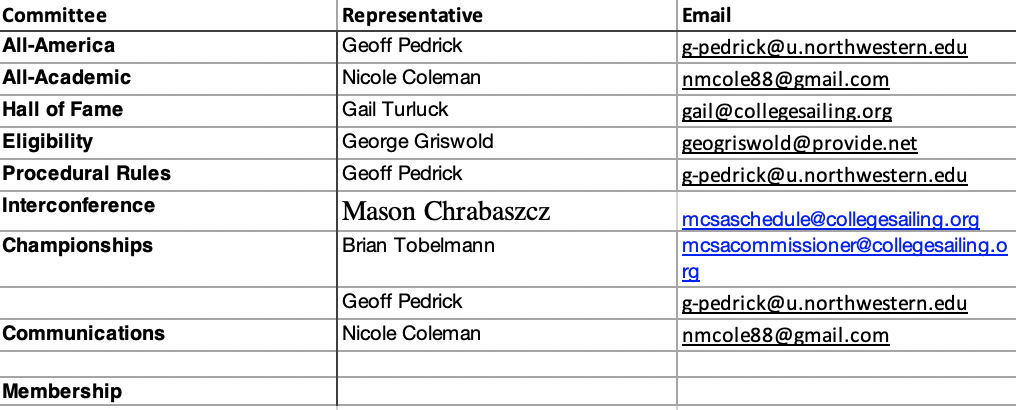 Proposals from the FloorNo MCSA schools available on techscore selectionContact Gail for alumni informationLMSRF grants available for teams in the regionSeek out funding from foundation if the 2020 ICSA dues are burdensomeElection of Officers (https://forms.gle/pkgJLtHiDZ1iBcay6):CommodoreElisabeth Johanson (Wisco)Brian Pribe (Toledo)Vice CommodoreGrace Goszkowicz (Hope)Race ChairSamuel Bartel (Wisco)Chase Ireland (withdrawn)Publicity chairJoe Kenealy (Cleveland State)Eva Rossell (MSU)Clinic CoordinatorAvery Lawrence (OSU)Christiana Scheibner (Michigan)Interteam CoordinatorJohn Alexis (Indiana)Susannah Schroeder (Miami)CommissionerCraig Mueller (Toledo ’19)Libby Reeg (Hope ’17)Olivia Staruck (Wisco ’20)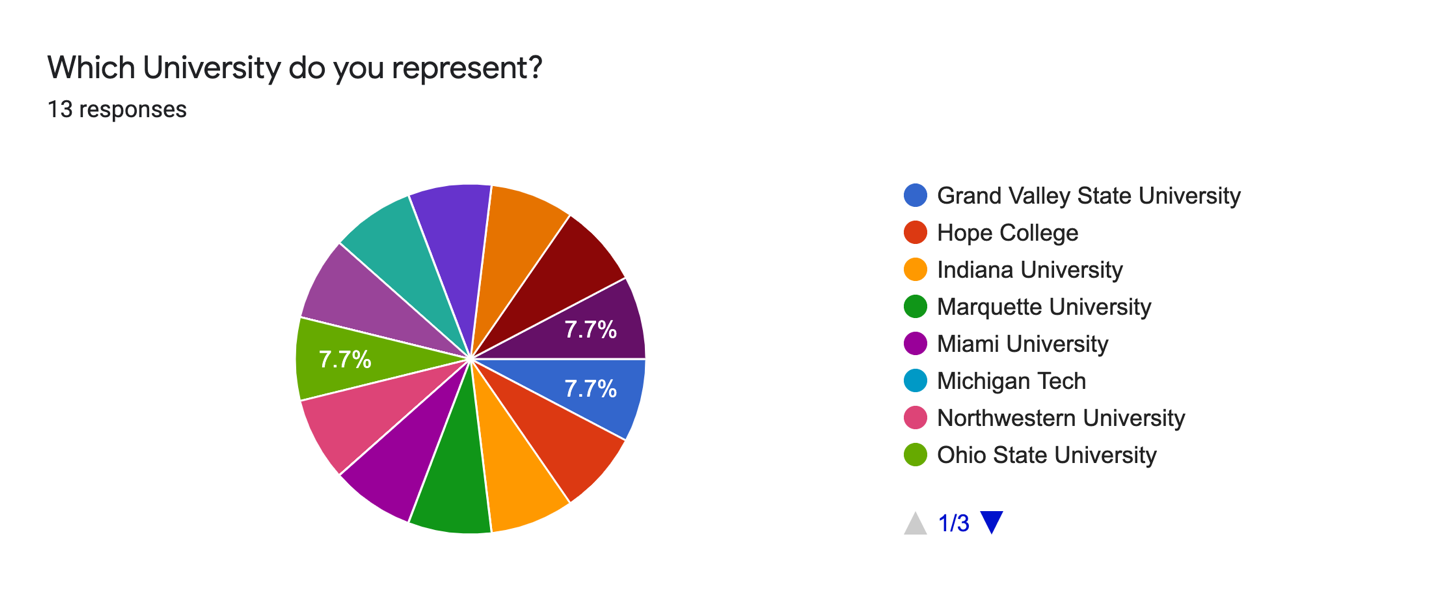 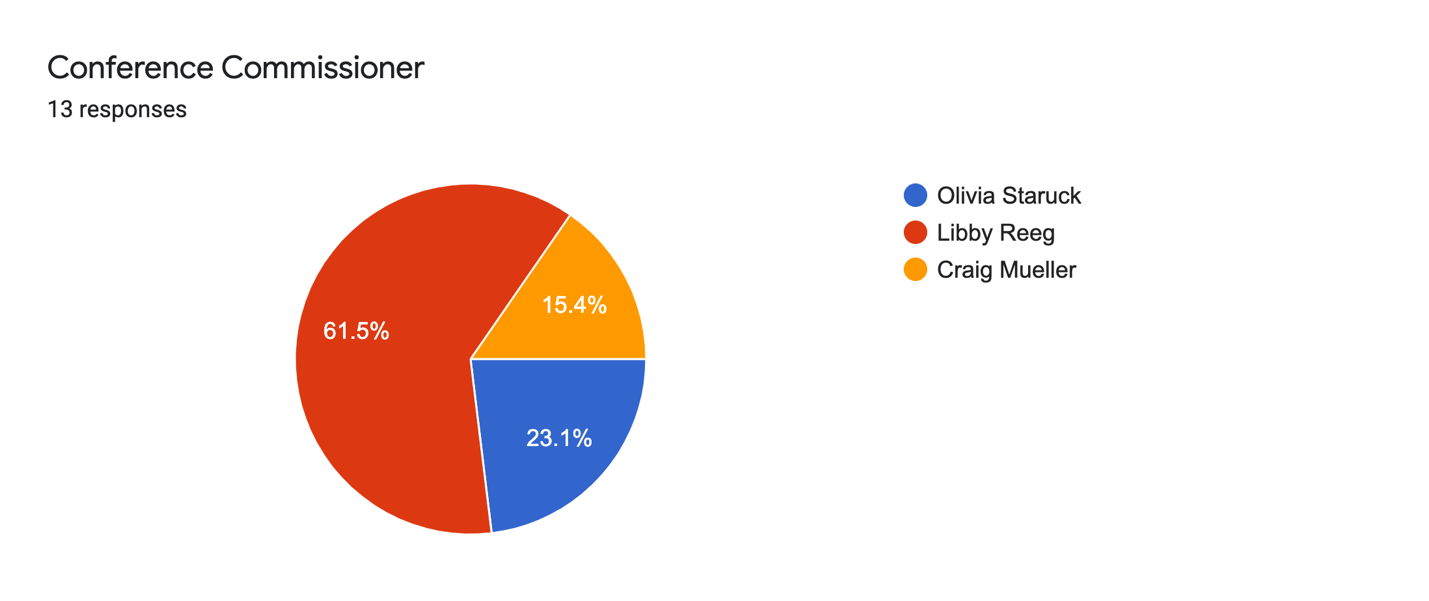 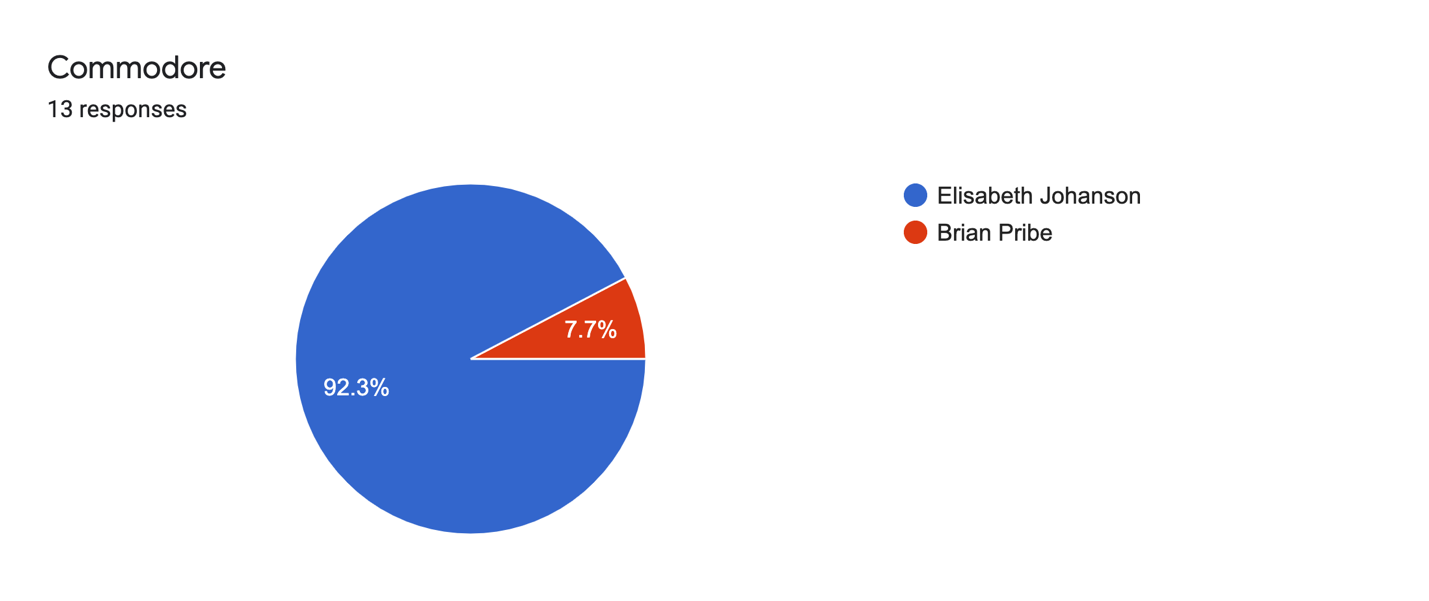 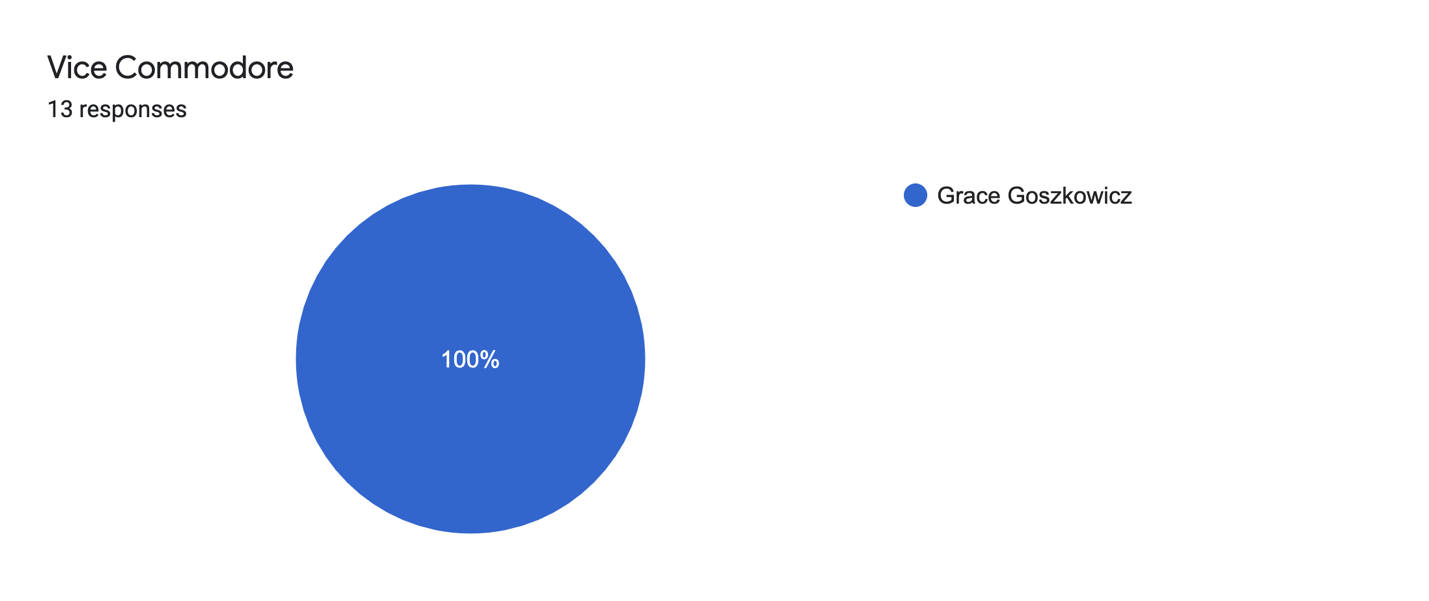 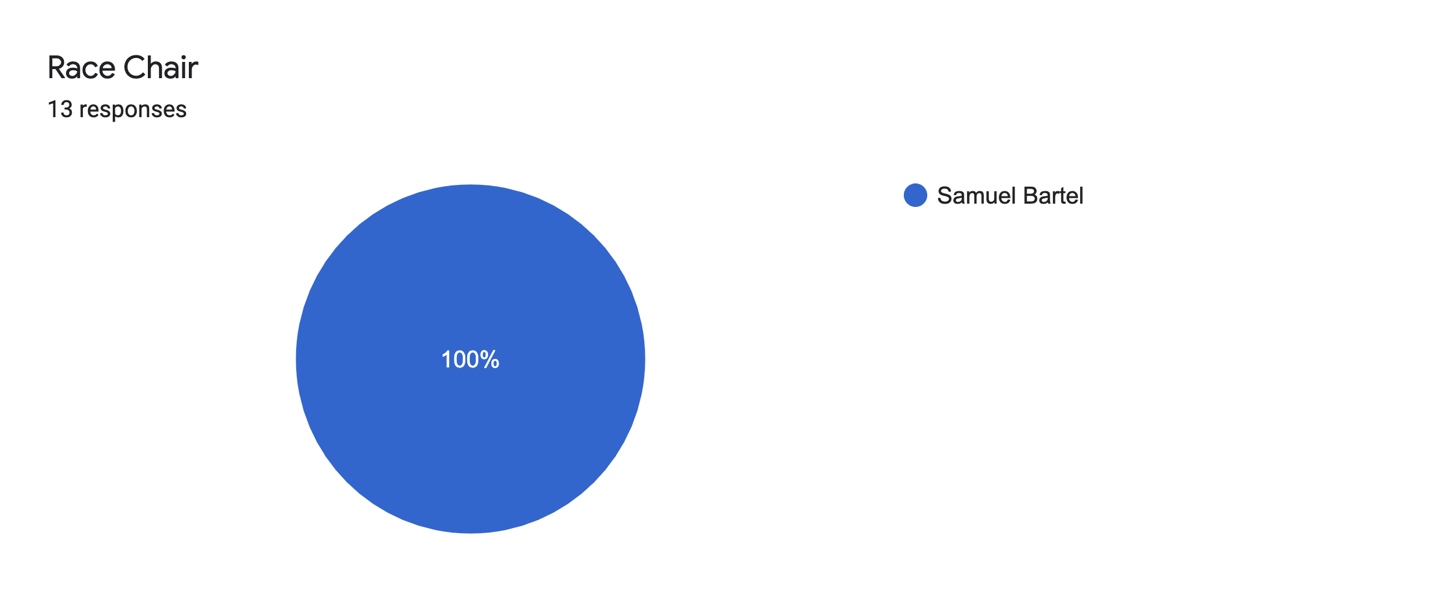 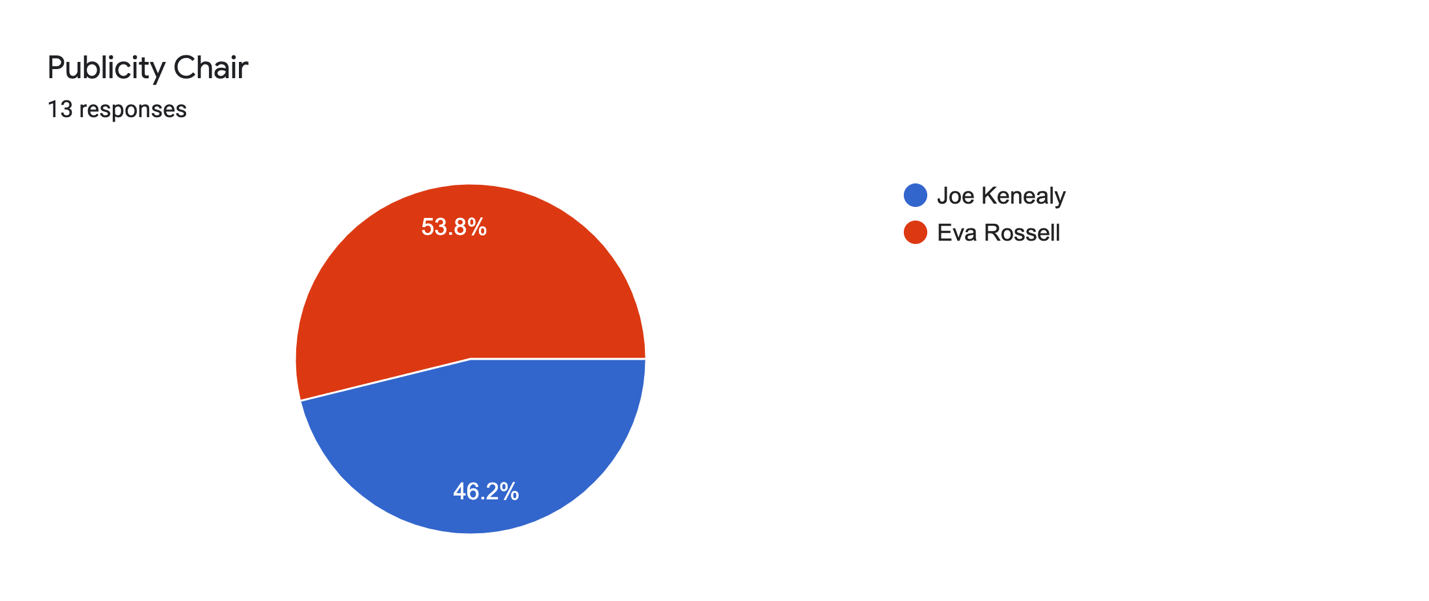 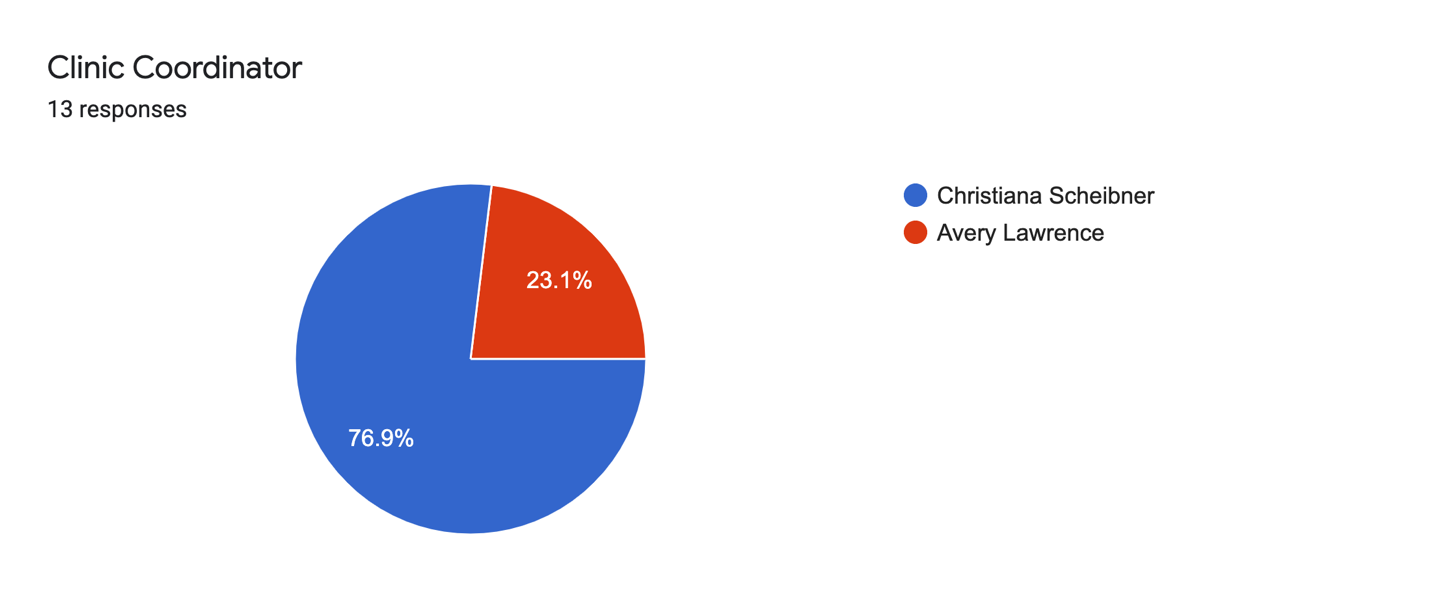 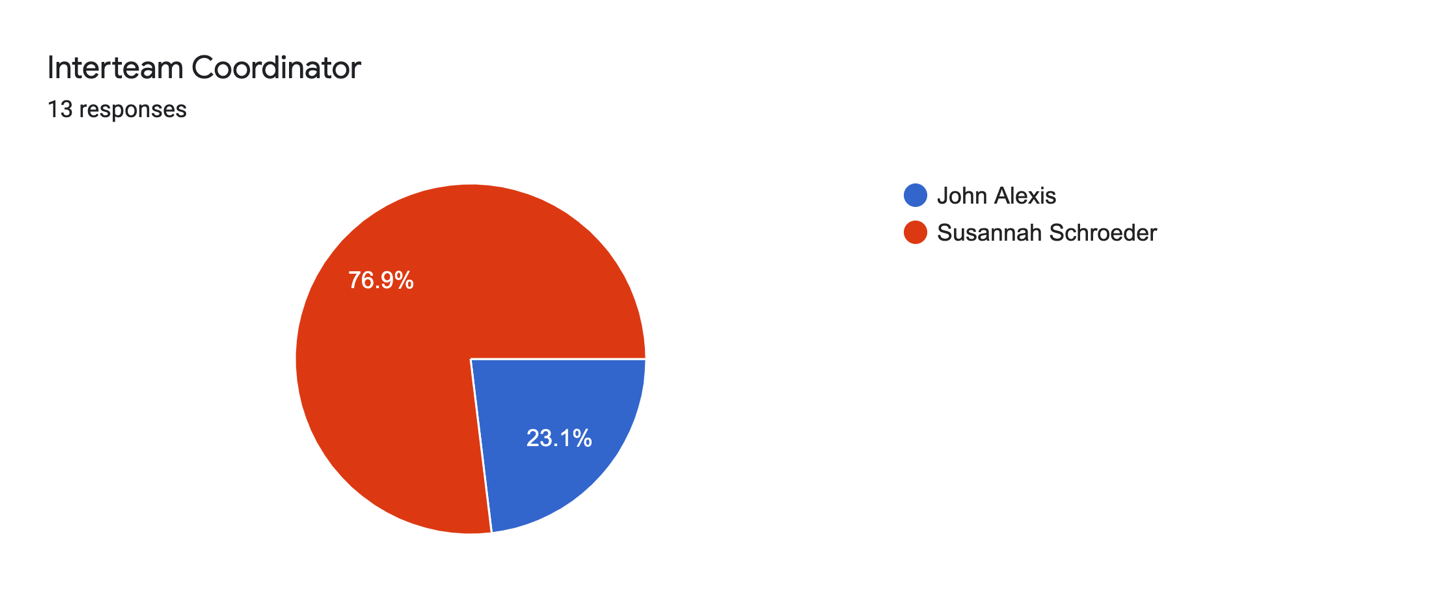 Installation of new BoardAdjournment